Lesson 15 Practice ProblemsEvaluate each expression if .Evaluate each expression for the given value of each variable.,  is 3 ,  is  ,  is 5  is 3 ,  is 6  is 4Decide if the expressions have the same value. If not, determine which expression has the larger value. and  and  and  and Match each equation to its solution.An adult pass at the amusement park costs 1.6 times as much as a child’s pass.How many dollars does an adult pass cost if a child’s pass costs:$5?$10? dollars?A child’s pass costs $15. How many dollars does an adult pass cost?(From Unit 6, Lesson 6.)Jada reads 5 pages every 20 minutes. At this rate, how many pages can she read in 1 hour?Use a double number line to find the answer.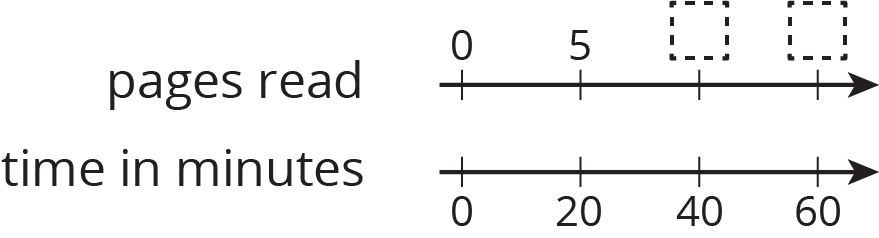 Use a table to find the answer.Which strategy do you think is better, and why?(From Unit 2, Lesson 14.)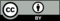 © CC BY Open Up Resources. Adaptations CC BY IM.pages
readtime in
minutes520